Spellings FocusDay 1:LO: To find the etymology of words.Etymology means the origin of the word e.g. from which ancient or modern language it originally came from.Examples:mobile: comes from the Latin word mobilis which means ‘moveable’. marathon: comes from the story of a Greek hero, Pheidippides, who ran the 26 miles to Athens from the Plains of Marathon to tell of the Greek victory over the Persian army.Challenge:Can you find the origin/ etymology of some of these words?adder			bungalow		genie				limbosalary		vandal		hamburger		magazineketchup		monsterDay 2:LO: To look at the suffixes ‘ible’ & ‘able’Points to remember:they sound very similar‘able’ is more common than ‘ible’‘able’ is used if there is a related word ending in ‘ation’Challenge: Find the meaning of any unfamiliar words from the first two columns.Day 3:Create some word pyramids (remember from in class) to practise the most difficult spellings.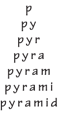 Day 4 (All of the columns of words):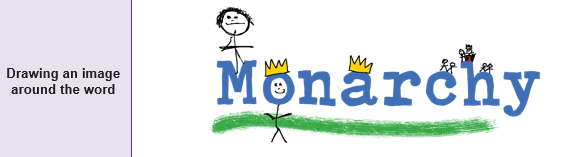 Day 5: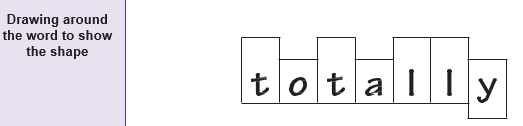 horribleadorableAdditional words for days 4/5:terribleforgivableincrediblepossibledisposablesensibleedibleenjoyablereliablereversiblevaluablerespectableinvinciblebreakableagreeablelegibleidentifiableenviable